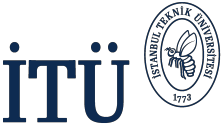 Ders Planı COURSE PLANDersin Fizik Mühendisliği Öğrenci Çıktılarıyla İlişkisiÖlçek:	    1: Az,    2: Kısmi,    3: Tam Relationship of the Course to Physics Engineering Student OutcomesScaling:	        1: Little,    2: Partial,    3: Full Ders kaynakları ve Başarı değerlendirme sistemi (Course materials and Assessment criteria)Dersin Adı:   Kuantum Mekaniği-IDersin Adı:   Kuantum Mekaniği-IDersin Adı:   Kuantum Mekaniği-IDersin Adı:   Kuantum Mekaniği-IDersin Adı:   Kuantum Mekaniği-IDersin Adı:   Kuantum Mekaniği-ICourse Name:   Quantum Mechanics-ICourse Name:   Quantum Mechanics-ICourse Name:   Quantum Mechanics-ICourse Name:   Quantum Mechanics-ICourse Name:   Quantum Mechanics-ICourse Name:   Quantum Mechanics-ICourse Name:   Quantum Mechanics-IKod(Code)Yarıyıl(Semester)Yarıyıl(Semester)Kredi(Local Credits)Kredi(Local Credits)AKTS Kredi(ECTS Credits)AKTS Kredi(ECTS Credits)AKTS Kredi(ECTS Credits)Ders Uygulaması,  Saat/Hafta(Course Implementation, Hours/Week)Ders Uygulaması,  Saat/Hafta(Course Implementation, Hours/Week)Ders Uygulaması,  Saat/Hafta(Course Implementation, Hours/Week)Ders Uygulaması,  Saat/Hafta(Course Implementation, Hours/Week)Ders Uygulaması,  Saat/Hafta(Course Implementation, Hours/Week)Kod(Code)Yarıyıl(Semester)Yarıyıl(Semester)Kredi(Local Credits)Kredi(Local Credits)AKTS Kredi(ECTS Credits)AKTS Kredi(ECTS Credits)AKTS Kredi(ECTS Credits)Ders (Theoretical)Ders (Theoretical)Uygulama(Tutorial)Uygulama(Tutorial)Laboratuar(Laboratory)FIZ 314FIZ 314E66448883322-Bölüm / Program(Department/Program)Bölüm / Program(Department/Program)Fizik Mühendisliği BölümüPhysics Engineering DepartmentFizik Mühendisliği BölümüPhysics Engineering DepartmentFizik Mühendisliği BölümüPhysics Engineering DepartmentFizik Mühendisliği BölümüPhysics Engineering DepartmentFizik Mühendisliği BölümüPhysics Engineering DepartmentFizik Mühendisliği BölümüPhysics Engineering DepartmentFizik Mühendisliği BölümüPhysics Engineering DepartmentFizik Mühendisliği BölümüPhysics Engineering DepartmentFizik Mühendisliği BölümüPhysics Engineering DepartmentFizik Mühendisliği BölümüPhysics Engineering DepartmentFizik Mühendisliği BölümüPhysics Engineering DepartmentDersin Türü(Course Type)Dersin Türü(Course Type)Zorunlu (Compulsory)Zorunlu (Compulsory)Zorunlu (Compulsory)Zorunlu (Compulsory)Zorunlu (Compulsory)Dersin Dili(Course Language)Dersin Dili(Course Language)Dersin Dili(Course Language)Türkçe / İngilizce(Turkish/English)Türkçe / İngilizce(Turkish/English)Türkçe / İngilizce(Turkish/English)Dersin Önkoşulları(Course Prerequisites)Dersin Önkoşulları(Course Prerequisites)(FIZ 252E MIN DD veya FIZ 252 MIN DD veya FIZ 313 MIN DD veya FIZ 313E MIN DD veya FIZ 201 MIN DD veya FIZ 201E MIN DD) ve (MAT 281 MIN DD veya MAT 281E MIN DD veya MAT 261 MIN DD veya MAT 261E MIN DD veya MAT 210E MIN DD veya MAT 210 MIN DD )(FIZ 252E MIN DD veya FIZ 252 MIN DD veya FIZ 313 MIN DD veya FIZ 313E MIN DD veya FIZ 201 MIN DD veya FIZ 201E MIN DD) ve (MAT 281 MIN DD veya MAT 281E MIN DD veya MAT 261 MIN DD veya MAT 261E MIN DD veya MAT 210E MIN DD veya MAT 210 MIN DD )(FIZ 252E MIN DD veya FIZ 252 MIN DD veya FIZ 313 MIN DD veya FIZ 313E MIN DD veya FIZ 201 MIN DD veya FIZ 201E MIN DD) ve (MAT 281 MIN DD veya MAT 281E MIN DD veya MAT 261 MIN DD veya MAT 261E MIN DD veya MAT 210E MIN DD veya MAT 210 MIN DD )(FIZ 252E MIN DD veya FIZ 252 MIN DD veya FIZ 313 MIN DD veya FIZ 313E MIN DD veya FIZ 201 MIN DD veya FIZ 201E MIN DD) ve (MAT 281 MIN DD veya MAT 281E MIN DD veya MAT 261 MIN DD veya MAT 261E MIN DD veya MAT 210E MIN DD veya MAT 210 MIN DD )(FIZ 252E MIN DD veya FIZ 252 MIN DD veya FIZ 313 MIN DD veya FIZ 313E MIN DD veya FIZ 201 MIN DD veya FIZ 201E MIN DD) ve (MAT 281 MIN DD veya MAT 281E MIN DD veya MAT 261 MIN DD veya MAT 261E MIN DD veya MAT 210E MIN DD veya MAT 210 MIN DD )(FIZ 252E MIN DD veya FIZ 252 MIN DD veya FIZ 313 MIN DD veya FIZ 313E MIN DD veya FIZ 201 MIN DD veya FIZ 201E MIN DD) ve (MAT 281 MIN DD veya MAT 281E MIN DD veya MAT 261 MIN DD veya MAT 261E MIN DD veya MAT 210E MIN DD veya MAT 210 MIN DD )(FIZ 252E MIN DD veya FIZ 252 MIN DD veya FIZ 313 MIN DD veya FIZ 313E MIN DD veya FIZ 201 MIN DD veya FIZ 201E MIN DD) ve (MAT 281 MIN DD veya MAT 281E MIN DD veya MAT 261 MIN DD veya MAT 261E MIN DD veya MAT 210E MIN DD veya MAT 210 MIN DD )(FIZ 252E MIN DD veya FIZ 252 MIN DD veya FIZ 313 MIN DD veya FIZ 313E MIN DD veya FIZ 201 MIN DD veya FIZ 201E MIN DD) ve (MAT 281 MIN DD veya MAT 281E MIN DD veya MAT 261 MIN DD veya MAT 261E MIN DD veya MAT 210E MIN DD veya MAT 210 MIN DD )(FIZ 252E MIN DD veya FIZ 252 MIN DD veya FIZ 313 MIN DD veya FIZ 313E MIN DD veya FIZ 201 MIN DD veya FIZ 201E MIN DD) ve (MAT 281 MIN DD veya MAT 281E MIN DD veya MAT 261 MIN DD veya MAT 261E MIN DD veya MAT 210E MIN DD veya MAT 210 MIN DD )(FIZ 252E MIN DD veya FIZ 252 MIN DD veya FIZ 313 MIN DD veya FIZ 313E MIN DD veya FIZ 201 MIN DD veya FIZ 201E MIN DD) ve (MAT 281 MIN DD veya MAT 281E MIN DD veya MAT 261 MIN DD veya MAT 261E MIN DD veya MAT 210E MIN DD veya MAT 210 MIN DD )(FIZ 252E MIN DD veya FIZ 252 MIN DD veya FIZ 313 MIN DD veya FIZ 313E MIN DD veya FIZ 201 MIN DD veya FIZ 201E MIN DD) ve (MAT 281 MIN DD veya MAT 281E MIN DD veya MAT 261 MIN DD veya MAT 261E MIN DD veya MAT 210E MIN DD veya MAT 210 MIN DD )Dersin Mesleki Bileşene Katkısı, %(Course Category by Content, %)Dersin Mesleki Bileşene Katkısı, %(Course Category by Content, %)Temel Bilim ve Matematik(Basic Sciences and Math)Temel Bilim ve Matematik(Basic Sciences and Math)Temel Mühendislik(Engineering Science)Temel Mühendislik(Engineering Science)Temel Mühendislik(Engineering Science)Temel Mühendislik(Engineering Science)Temel Mühendislik(Engineering Science)Mühendislik/Mimarlık Tasarım (Engineering/Architecture Design)Mühendislik/Mimarlık Tasarım (Engineering/Architecture Design)Genel Eğitim(General Education)Genel Eğitim(General Education)Dersin Mesleki Bileşene Katkısı, %(Course Category by Content, %)Dersin Mesleki Bileşene Katkısı, %(Course Category by Content, %)%40%40%60%60%60%60%60Dersin Tanımı(Course Description)Dersin Tanımı(Course Description)Tarihsel Gelişme, Madde ve Dalga, Belirsizlik İlkesi, Kuantum Mekaniğinin Postülatları ve Dalga Fonksiyonu (Operatörler, Özdeğer-Özfonksiyon, Olasılık-Normalizasyon, Beklenen Değer, Momentum Uzayı, Komütatör, Dirac Notasyonu), Schrödinger Denklemi (Zamana Bağlı, Zamandan Bağımsız, Rölativistik), Tek Boyutlu Sistemler (Uygulamaları), Harmonik Salınıcı, Formalizm (Vektörler, İç Çarpımlar, Lineer Dönüşümler, Özvektörler, Hermitsel Dönüşümler, Gramm-Schmidt Dikleştirme Yöntemi, Hilbert Uzayı, Parite-İzdüşüm Operatörleri), Üç Boyutlu Sistemler (Küresel Koordinatlarda Schrödinger Denklemi, Uygulamalar)Tarihsel Gelişme, Madde ve Dalga, Belirsizlik İlkesi, Kuantum Mekaniğinin Postülatları ve Dalga Fonksiyonu (Operatörler, Özdeğer-Özfonksiyon, Olasılık-Normalizasyon, Beklenen Değer, Momentum Uzayı, Komütatör, Dirac Notasyonu), Schrödinger Denklemi (Zamana Bağlı, Zamandan Bağımsız, Rölativistik), Tek Boyutlu Sistemler (Uygulamaları), Harmonik Salınıcı, Formalizm (Vektörler, İç Çarpımlar, Lineer Dönüşümler, Özvektörler, Hermitsel Dönüşümler, Gramm-Schmidt Dikleştirme Yöntemi, Hilbert Uzayı, Parite-İzdüşüm Operatörleri), Üç Boyutlu Sistemler (Küresel Koordinatlarda Schrödinger Denklemi, Uygulamalar)Tarihsel Gelişme, Madde ve Dalga, Belirsizlik İlkesi, Kuantum Mekaniğinin Postülatları ve Dalga Fonksiyonu (Operatörler, Özdeğer-Özfonksiyon, Olasılık-Normalizasyon, Beklenen Değer, Momentum Uzayı, Komütatör, Dirac Notasyonu), Schrödinger Denklemi (Zamana Bağlı, Zamandan Bağımsız, Rölativistik), Tek Boyutlu Sistemler (Uygulamaları), Harmonik Salınıcı, Formalizm (Vektörler, İç Çarpımlar, Lineer Dönüşümler, Özvektörler, Hermitsel Dönüşümler, Gramm-Schmidt Dikleştirme Yöntemi, Hilbert Uzayı, Parite-İzdüşüm Operatörleri), Üç Boyutlu Sistemler (Küresel Koordinatlarda Schrödinger Denklemi, Uygulamalar)Tarihsel Gelişme, Madde ve Dalga, Belirsizlik İlkesi, Kuantum Mekaniğinin Postülatları ve Dalga Fonksiyonu (Operatörler, Özdeğer-Özfonksiyon, Olasılık-Normalizasyon, Beklenen Değer, Momentum Uzayı, Komütatör, Dirac Notasyonu), Schrödinger Denklemi (Zamana Bağlı, Zamandan Bağımsız, Rölativistik), Tek Boyutlu Sistemler (Uygulamaları), Harmonik Salınıcı, Formalizm (Vektörler, İç Çarpımlar, Lineer Dönüşümler, Özvektörler, Hermitsel Dönüşümler, Gramm-Schmidt Dikleştirme Yöntemi, Hilbert Uzayı, Parite-İzdüşüm Operatörleri), Üç Boyutlu Sistemler (Küresel Koordinatlarda Schrödinger Denklemi, Uygulamalar)Tarihsel Gelişme, Madde ve Dalga, Belirsizlik İlkesi, Kuantum Mekaniğinin Postülatları ve Dalga Fonksiyonu (Operatörler, Özdeğer-Özfonksiyon, Olasılık-Normalizasyon, Beklenen Değer, Momentum Uzayı, Komütatör, Dirac Notasyonu), Schrödinger Denklemi (Zamana Bağlı, Zamandan Bağımsız, Rölativistik), Tek Boyutlu Sistemler (Uygulamaları), Harmonik Salınıcı, Formalizm (Vektörler, İç Çarpımlar, Lineer Dönüşümler, Özvektörler, Hermitsel Dönüşümler, Gramm-Schmidt Dikleştirme Yöntemi, Hilbert Uzayı, Parite-İzdüşüm Operatörleri), Üç Boyutlu Sistemler (Küresel Koordinatlarda Schrödinger Denklemi, Uygulamalar)Tarihsel Gelişme, Madde ve Dalga, Belirsizlik İlkesi, Kuantum Mekaniğinin Postülatları ve Dalga Fonksiyonu (Operatörler, Özdeğer-Özfonksiyon, Olasılık-Normalizasyon, Beklenen Değer, Momentum Uzayı, Komütatör, Dirac Notasyonu), Schrödinger Denklemi (Zamana Bağlı, Zamandan Bağımsız, Rölativistik), Tek Boyutlu Sistemler (Uygulamaları), Harmonik Salınıcı, Formalizm (Vektörler, İç Çarpımlar, Lineer Dönüşümler, Özvektörler, Hermitsel Dönüşümler, Gramm-Schmidt Dikleştirme Yöntemi, Hilbert Uzayı, Parite-İzdüşüm Operatörleri), Üç Boyutlu Sistemler (Küresel Koordinatlarda Schrödinger Denklemi, Uygulamalar)Tarihsel Gelişme, Madde ve Dalga, Belirsizlik İlkesi, Kuantum Mekaniğinin Postülatları ve Dalga Fonksiyonu (Operatörler, Özdeğer-Özfonksiyon, Olasılık-Normalizasyon, Beklenen Değer, Momentum Uzayı, Komütatör, Dirac Notasyonu), Schrödinger Denklemi (Zamana Bağlı, Zamandan Bağımsız, Rölativistik), Tek Boyutlu Sistemler (Uygulamaları), Harmonik Salınıcı, Formalizm (Vektörler, İç Çarpımlar, Lineer Dönüşümler, Özvektörler, Hermitsel Dönüşümler, Gramm-Schmidt Dikleştirme Yöntemi, Hilbert Uzayı, Parite-İzdüşüm Operatörleri), Üç Boyutlu Sistemler (Küresel Koordinatlarda Schrödinger Denklemi, Uygulamalar)Tarihsel Gelişme, Madde ve Dalga, Belirsizlik İlkesi, Kuantum Mekaniğinin Postülatları ve Dalga Fonksiyonu (Operatörler, Özdeğer-Özfonksiyon, Olasılık-Normalizasyon, Beklenen Değer, Momentum Uzayı, Komütatör, Dirac Notasyonu), Schrödinger Denklemi (Zamana Bağlı, Zamandan Bağımsız, Rölativistik), Tek Boyutlu Sistemler (Uygulamaları), Harmonik Salınıcı, Formalizm (Vektörler, İç Çarpımlar, Lineer Dönüşümler, Özvektörler, Hermitsel Dönüşümler, Gramm-Schmidt Dikleştirme Yöntemi, Hilbert Uzayı, Parite-İzdüşüm Operatörleri), Üç Boyutlu Sistemler (Küresel Koordinatlarda Schrödinger Denklemi, Uygulamalar)Tarihsel Gelişme, Madde ve Dalga, Belirsizlik İlkesi, Kuantum Mekaniğinin Postülatları ve Dalga Fonksiyonu (Operatörler, Özdeğer-Özfonksiyon, Olasılık-Normalizasyon, Beklenen Değer, Momentum Uzayı, Komütatör, Dirac Notasyonu), Schrödinger Denklemi (Zamana Bağlı, Zamandan Bağımsız, Rölativistik), Tek Boyutlu Sistemler (Uygulamaları), Harmonik Salınıcı, Formalizm (Vektörler, İç Çarpımlar, Lineer Dönüşümler, Özvektörler, Hermitsel Dönüşümler, Gramm-Schmidt Dikleştirme Yöntemi, Hilbert Uzayı, Parite-İzdüşüm Operatörleri), Üç Boyutlu Sistemler (Küresel Koordinatlarda Schrödinger Denklemi, Uygulamalar)Tarihsel Gelişme, Madde ve Dalga, Belirsizlik İlkesi, Kuantum Mekaniğinin Postülatları ve Dalga Fonksiyonu (Operatörler, Özdeğer-Özfonksiyon, Olasılık-Normalizasyon, Beklenen Değer, Momentum Uzayı, Komütatör, Dirac Notasyonu), Schrödinger Denklemi (Zamana Bağlı, Zamandan Bağımsız, Rölativistik), Tek Boyutlu Sistemler (Uygulamaları), Harmonik Salınıcı, Formalizm (Vektörler, İç Çarpımlar, Lineer Dönüşümler, Özvektörler, Hermitsel Dönüşümler, Gramm-Schmidt Dikleştirme Yöntemi, Hilbert Uzayı, Parite-İzdüşüm Operatörleri), Üç Boyutlu Sistemler (Küresel Koordinatlarda Schrödinger Denklemi, Uygulamalar)Tarihsel Gelişme, Madde ve Dalga, Belirsizlik İlkesi, Kuantum Mekaniğinin Postülatları ve Dalga Fonksiyonu (Operatörler, Özdeğer-Özfonksiyon, Olasılık-Normalizasyon, Beklenen Değer, Momentum Uzayı, Komütatör, Dirac Notasyonu), Schrödinger Denklemi (Zamana Bağlı, Zamandan Bağımsız, Rölativistik), Tek Boyutlu Sistemler (Uygulamaları), Harmonik Salınıcı, Formalizm (Vektörler, İç Çarpımlar, Lineer Dönüşümler, Özvektörler, Hermitsel Dönüşümler, Gramm-Schmidt Dikleştirme Yöntemi, Hilbert Uzayı, Parite-İzdüşüm Operatörleri), Üç Boyutlu Sistemler (Küresel Koordinatlarda Schrödinger Denklemi, Uygulamalar)Dersin Tanımı(Course Description)Dersin Tanımı(Course Description)Historical Progress, Matter and Wave,  Uncertainty Principle, Postulates and Wave Function of Quantum Mechanics (Operators, Eigenvalue-Eigenfunction, Probability-Normalization, Expectation Value, Momentum Space, Commutator, Dirac Notation), Schrödinger Equation (Time dependent-independent, Relativistic), One Dimensional Systems (Applications), Harmonic Oscillator, Formalism (Vectors, Inner Product, Linear Transformation, Eigenvectors, Hermitian Transformation,  Gram-Schmidt Procedure, Hilbert Space, Parity-Trace Operators), Three Dimensional Systems (Schrödinger Equation in Spherical Coordinates, Applications)  Historical Progress, Matter and Wave,  Uncertainty Principle, Postulates and Wave Function of Quantum Mechanics (Operators, Eigenvalue-Eigenfunction, Probability-Normalization, Expectation Value, Momentum Space, Commutator, Dirac Notation), Schrödinger Equation (Time dependent-independent, Relativistic), One Dimensional Systems (Applications), Harmonic Oscillator, Formalism (Vectors, Inner Product, Linear Transformation, Eigenvectors, Hermitian Transformation,  Gram-Schmidt Procedure, Hilbert Space, Parity-Trace Operators), Three Dimensional Systems (Schrödinger Equation in Spherical Coordinates, Applications)  Historical Progress, Matter and Wave,  Uncertainty Principle, Postulates and Wave Function of Quantum Mechanics (Operators, Eigenvalue-Eigenfunction, Probability-Normalization, Expectation Value, Momentum Space, Commutator, Dirac Notation), Schrödinger Equation (Time dependent-independent, Relativistic), One Dimensional Systems (Applications), Harmonic Oscillator, Formalism (Vectors, Inner Product, Linear Transformation, Eigenvectors, Hermitian Transformation,  Gram-Schmidt Procedure, Hilbert Space, Parity-Trace Operators), Three Dimensional Systems (Schrödinger Equation in Spherical Coordinates, Applications)  Historical Progress, Matter and Wave,  Uncertainty Principle, Postulates and Wave Function of Quantum Mechanics (Operators, Eigenvalue-Eigenfunction, Probability-Normalization, Expectation Value, Momentum Space, Commutator, Dirac Notation), Schrödinger Equation (Time dependent-independent, Relativistic), One Dimensional Systems (Applications), Harmonic Oscillator, Formalism (Vectors, Inner Product, Linear Transformation, Eigenvectors, Hermitian Transformation,  Gram-Schmidt Procedure, Hilbert Space, Parity-Trace Operators), Three Dimensional Systems (Schrödinger Equation in Spherical Coordinates, Applications)  Historical Progress, Matter and Wave,  Uncertainty Principle, Postulates and Wave Function of Quantum Mechanics (Operators, Eigenvalue-Eigenfunction, Probability-Normalization, Expectation Value, Momentum Space, Commutator, Dirac Notation), Schrödinger Equation (Time dependent-independent, Relativistic), One Dimensional Systems (Applications), Harmonic Oscillator, Formalism (Vectors, Inner Product, Linear Transformation, Eigenvectors, Hermitian Transformation,  Gram-Schmidt Procedure, Hilbert Space, Parity-Trace Operators), Three Dimensional Systems (Schrödinger Equation in Spherical Coordinates, Applications)  Historical Progress, Matter and Wave,  Uncertainty Principle, Postulates and Wave Function of Quantum Mechanics (Operators, Eigenvalue-Eigenfunction, Probability-Normalization, Expectation Value, Momentum Space, Commutator, Dirac Notation), Schrödinger Equation (Time dependent-independent, Relativistic), One Dimensional Systems (Applications), Harmonic Oscillator, Formalism (Vectors, Inner Product, Linear Transformation, Eigenvectors, Hermitian Transformation,  Gram-Schmidt Procedure, Hilbert Space, Parity-Trace Operators), Three Dimensional Systems (Schrödinger Equation in Spherical Coordinates, Applications)  Historical Progress, Matter and Wave,  Uncertainty Principle, Postulates and Wave Function of Quantum Mechanics (Operators, Eigenvalue-Eigenfunction, Probability-Normalization, Expectation Value, Momentum Space, Commutator, Dirac Notation), Schrödinger Equation (Time dependent-independent, Relativistic), One Dimensional Systems (Applications), Harmonic Oscillator, Formalism (Vectors, Inner Product, Linear Transformation, Eigenvectors, Hermitian Transformation,  Gram-Schmidt Procedure, Hilbert Space, Parity-Trace Operators), Three Dimensional Systems (Schrödinger Equation in Spherical Coordinates, Applications)  Historical Progress, Matter and Wave,  Uncertainty Principle, Postulates and Wave Function of Quantum Mechanics (Operators, Eigenvalue-Eigenfunction, Probability-Normalization, Expectation Value, Momentum Space, Commutator, Dirac Notation), Schrödinger Equation (Time dependent-independent, Relativistic), One Dimensional Systems (Applications), Harmonic Oscillator, Formalism (Vectors, Inner Product, Linear Transformation, Eigenvectors, Hermitian Transformation,  Gram-Schmidt Procedure, Hilbert Space, Parity-Trace Operators), Three Dimensional Systems (Schrödinger Equation in Spherical Coordinates, Applications)  Historical Progress, Matter and Wave,  Uncertainty Principle, Postulates and Wave Function of Quantum Mechanics (Operators, Eigenvalue-Eigenfunction, Probability-Normalization, Expectation Value, Momentum Space, Commutator, Dirac Notation), Schrödinger Equation (Time dependent-independent, Relativistic), One Dimensional Systems (Applications), Harmonic Oscillator, Formalism (Vectors, Inner Product, Linear Transformation, Eigenvectors, Hermitian Transformation,  Gram-Schmidt Procedure, Hilbert Space, Parity-Trace Operators), Three Dimensional Systems (Schrödinger Equation in Spherical Coordinates, Applications)  Historical Progress, Matter and Wave,  Uncertainty Principle, Postulates and Wave Function of Quantum Mechanics (Operators, Eigenvalue-Eigenfunction, Probability-Normalization, Expectation Value, Momentum Space, Commutator, Dirac Notation), Schrödinger Equation (Time dependent-independent, Relativistic), One Dimensional Systems (Applications), Harmonic Oscillator, Formalism (Vectors, Inner Product, Linear Transformation, Eigenvectors, Hermitian Transformation,  Gram-Schmidt Procedure, Hilbert Space, Parity-Trace Operators), Three Dimensional Systems (Schrödinger Equation in Spherical Coordinates, Applications)  Historical Progress, Matter and Wave,  Uncertainty Principle, Postulates and Wave Function of Quantum Mechanics (Operators, Eigenvalue-Eigenfunction, Probability-Normalization, Expectation Value, Momentum Space, Commutator, Dirac Notation), Schrödinger Equation (Time dependent-independent, Relativistic), One Dimensional Systems (Applications), Harmonic Oscillator, Formalism (Vectors, Inner Product, Linear Transformation, Eigenvectors, Hermitian Transformation,  Gram-Schmidt Procedure, Hilbert Space, Parity-Trace Operators), Three Dimensional Systems (Schrödinger Equation in Spherical Coordinates, Applications)  Dersin Amacı(Course Objectives)Dersin Amacı(Course Objectives)1. Bu derse kadar öğrenilenlerin dışında doğada deterministik olmayan fiziğin mevcudiyetini kavrayarak mikro ve makro evrenler arasında farklılık olduğu şuuruna varılmasını sağlamak2. Kuantum Mekaniği temelinde yatan matematik düşünülürse, öğrenciye bu derste  farklı matematik yöntemlerinin fizik kuramlarına nasıl uygulanacağını öğretmek 3. Klasik Mekaniğin açıklayamadığı fiziksel olayların Kuantum Mekaniği tarafından nasıl başarılı bir şekilde açıklanabildiğinin anlaşılması.1. Bu derse kadar öğrenilenlerin dışında doğada deterministik olmayan fiziğin mevcudiyetini kavrayarak mikro ve makro evrenler arasında farklılık olduğu şuuruna varılmasını sağlamak2. Kuantum Mekaniği temelinde yatan matematik düşünülürse, öğrenciye bu derste  farklı matematik yöntemlerinin fizik kuramlarına nasıl uygulanacağını öğretmek 3. Klasik Mekaniğin açıklayamadığı fiziksel olayların Kuantum Mekaniği tarafından nasıl başarılı bir şekilde açıklanabildiğinin anlaşılması.1. Bu derse kadar öğrenilenlerin dışında doğada deterministik olmayan fiziğin mevcudiyetini kavrayarak mikro ve makro evrenler arasında farklılık olduğu şuuruna varılmasını sağlamak2. Kuantum Mekaniği temelinde yatan matematik düşünülürse, öğrenciye bu derste  farklı matematik yöntemlerinin fizik kuramlarına nasıl uygulanacağını öğretmek 3. Klasik Mekaniğin açıklayamadığı fiziksel olayların Kuantum Mekaniği tarafından nasıl başarılı bir şekilde açıklanabildiğinin anlaşılması.1. Bu derse kadar öğrenilenlerin dışında doğada deterministik olmayan fiziğin mevcudiyetini kavrayarak mikro ve makro evrenler arasında farklılık olduğu şuuruna varılmasını sağlamak2. Kuantum Mekaniği temelinde yatan matematik düşünülürse, öğrenciye bu derste  farklı matematik yöntemlerinin fizik kuramlarına nasıl uygulanacağını öğretmek 3. Klasik Mekaniğin açıklayamadığı fiziksel olayların Kuantum Mekaniği tarafından nasıl başarılı bir şekilde açıklanabildiğinin anlaşılması.1. Bu derse kadar öğrenilenlerin dışında doğada deterministik olmayan fiziğin mevcudiyetini kavrayarak mikro ve makro evrenler arasında farklılık olduğu şuuruna varılmasını sağlamak2. Kuantum Mekaniği temelinde yatan matematik düşünülürse, öğrenciye bu derste  farklı matematik yöntemlerinin fizik kuramlarına nasıl uygulanacağını öğretmek 3. Klasik Mekaniğin açıklayamadığı fiziksel olayların Kuantum Mekaniği tarafından nasıl başarılı bir şekilde açıklanabildiğinin anlaşılması.1. Bu derse kadar öğrenilenlerin dışında doğada deterministik olmayan fiziğin mevcudiyetini kavrayarak mikro ve makro evrenler arasında farklılık olduğu şuuruna varılmasını sağlamak2. Kuantum Mekaniği temelinde yatan matematik düşünülürse, öğrenciye bu derste  farklı matematik yöntemlerinin fizik kuramlarına nasıl uygulanacağını öğretmek 3. Klasik Mekaniğin açıklayamadığı fiziksel olayların Kuantum Mekaniği tarafından nasıl başarılı bir şekilde açıklanabildiğinin anlaşılması.1. Bu derse kadar öğrenilenlerin dışında doğada deterministik olmayan fiziğin mevcudiyetini kavrayarak mikro ve makro evrenler arasında farklılık olduğu şuuruna varılmasını sağlamak2. Kuantum Mekaniği temelinde yatan matematik düşünülürse, öğrenciye bu derste  farklı matematik yöntemlerinin fizik kuramlarına nasıl uygulanacağını öğretmek 3. Klasik Mekaniğin açıklayamadığı fiziksel olayların Kuantum Mekaniği tarafından nasıl başarılı bir şekilde açıklanabildiğinin anlaşılması.1. Bu derse kadar öğrenilenlerin dışında doğada deterministik olmayan fiziğin mevcudiyetini kavrayarak mikro ve makro evrenler arasında farklılık olduğu şuuruna varılmasını sağlamak2. Kuantum Mekaniği temelinde yatan matematik düşünülürse, öğrenciye bu derste  farklı matematik yöntemlerinin fizik kuramlarına nasıl uygulanacağını öğretmek 3. Klasik Mekaniğin açıklayamadığı fiziksel olayların Kuantum Mekaniği tarafından nasıl başarılı bir şekilde açıklanabildiğinin anlaşılması.1. Bu derse kadar öğrenilenlerin dışında doğada deterministik olmayan fiziğin mevcudiyetini kavrayarak mikro ve makro evrenler arasında farklılık olduğu şuuruna varılmasını sağlamak2. Kuantum Mekaniği temelinde yatan matematik düşünülürse, öğrenciye bu derste  farklı matematik yöntemlerinin fizik kuramlarına nasıl uygulanacağını öğretmek 3. Klasik Mekaniğin açıklayamadığı fiziksel olayların Kuantum Mekaniği tarafından nasıl başarılı bir şekilde açıklanabildiğinin anlaşılması.1. Bu derse kadar öğrenilenlerin dışında doğada deterministik olmayan fiziğin mevcudiyetini kavrayarak mikro ve makro evrenler arasında farklılık olduğu şuuruna varılmasını sağlamak2. Kuantum Mekaniği temelinde yatan matematik düşünülürse, öğrenciye bu derste  farklı matematik yöntemlerinin fizik kuramlarına nasıl uygulanacağını öğretmek 3. Klasik Mekaniğin açıklayamadığı fiziksel olayların Kuantum Mekaniği tarafından nasıl başarılı bir şekilde açıklanabildiğinin anlaşılması.1. Bu derse kadar öğrenilenlerin dışında doğada deterministik olmayan fiziğin mevcudiyetini kavrayarak mikro ve makro evrenler arasında farklılık olduğu şuuruna varılmasını sağlamak2. Kuantum Mekaniği temelinde yatan matematik düşünülürse, öğrenciye bu derste  farklı matematik yöntemlerinin fizik kuramlarına nasıl uygulanacağını öğretmek 3. Klasik Mekaniğin açıklayamadığı fiziksel olayların Kuantum Mekaniği tarafından nasıl başarılı bir şekilde açıklanabildiğinin anlaşılması.Dersin Amacı(Course Objectives)Dersin Amacı(Course Objectives)1. Understand the fact that there is also indeterminism in nature to the contrary of our previous knowledge and to enhance our perception about the difference between macro and micro universes 2. When one considers the mathematical essentials of quantum mechanics, to teach the students how modern mathematical techniques can be used in physical theories. 3.  To understand how  physical events can be explained successfully in Quantum Mechanics which can not be explained by Classical Mechanics.1. Understand the fact that there is also indeterminism in nature to the contrary of our previous knowledge and to enhance our perception about the difference between macro and micro universes 2. When one considers the mathematical essentials of quantum mechanics, to teach the students how modern mathematical techniques can be used in physical theories. 3.  To understand how  physical events can be explained successfully in Quantum Mechanics which can not be explained by Classical Mechanics.1. Understand the fact that there is also indeterminism in nature to the contrary of our previous knowledge and to enhance our perception about the difference between macro and micro universes 2. When one considers the mathematical essentials of quantum mechanics, to teach the students how modern mathematical techniques can be used in physical theories. 3.  To understand how  physical events can be explained successfully in Quantum Mechanics which can not be explained by Classical Mechanics.1. Understand the fact that there is also indeterminism in nature to the contrary of our previous knowledge and to enhance our perception about the difference between macro and micro universes 2. When one considers the mathematical essentials of quantum mechanics, to teach the students how modern mathematical techniques can be used in physical theories. 3.  To understand how  physical events can be explained successfully in Quantum Mechanics which can not be explained by Classical Mechanics.1. Understand the fact that there is also indeterminism in nature to the contrary of our previous knowledge and to enhance our perception about the difference between macro and micro universes 2. When one considers the mathematical essentials of quantum mechanics, to teach the students how modern mathematical techniques can be used in physical theories. 3.  To understand how  physical events can be explained successfully in Quantum Mechanics which can not be explained by Classical Mechanics.1. Understand the fact that there is also indeterminism in nature to the contrary of our previous knowledge and to enhance our perception about the difference between macro and micro universes 2. When one considers the mathematical essentials of quantum mechanics, to teach the students how modern mathematical techniques can be used in physical theories. 3.  To understand how  physical events can be explained successfully in Quantum Mechanics which can not be explained by Classical Mechanics.1. Understand the fact that there is also indeterminism in nature to the contrary of our previous knowledge and to enhance our perception about the difference between macro and micro universes 2. When one considers the mathematical essentials of quantum mechanics, to teach the students how modern mathematical techniques can be used in physical theories. 3.  To understand how  physical events can be explained successfully in Quantum Mechanics which can not be explained by Classical Mechanics.1. Understand the fact that there is also indeterminism in nature to the contrary of our previous knowledge and to enhance our perception about the difference between macro and micro universes 2. When one considers the mathematical essentials of quantum mechanics, to teach the students how modern mathematical techniques can be used in physical theories. 3.  To understand how  physical events can be explained successfully in Quantum Mechanics which can not be explained by Classical Mechanics.1. Understand the fact that there is also indeterminism in nature to the contrary of our previous knowledge and to enhance our perception about the difference between macro and micro universes 2. When one considers the mathematical essentials of quantum mechanics, to teach the students how modern mathematical techniques can be used in physical theories. 3.  To understand how  physical events can be explained successfully in Quantum Mechanics which can not be explained by Classical Mechanics.1. Understand the fact that there is also indeterminism in nature to the contrary of our previous knowledge and to enhance our perception about the difference between macro and micro universes 2. When one considers the mathematical essentials of quantum mechanics, to teach the students how modern mathematical techniques can be used in physical theories. 3.  To understand how  physical events can be explained successfully in Quantum Mechanics which can not be explained by Classical Mechanics.1. Understand the fact that there is also indeterminism in nature to the contrary of our previous knowledge and to enhance our perception about the difference between macro and micro universes 2. When one considers the mathematical essentials of quantum mechanics, to teach the students how modern mathematical techniques can be used in physical theories. 3.  To understand how  physical events can be explained successfully in Quantum Mechanics which can not be explained by Classical Mechanics.Dersin Öğrenme Çıktıları (Course Learning Outcomes)Dersin Öğrenme Çıktıları (Course Learning Outcomes)Bu dersi başarılı bir şekilde tamamlayan öğrencilerMikro evrene bakışın deterministik olmadığını ve mikro evrene hükmeden esas kuralın belirsizlik ilkesi olduğunuMikro evrende ölçümlerin olasılık karakterli olduğunu, olasılığın kuantum mekanik postülalarını sağlayan dalga fonksiyonu ile nasıl hesaplanabileceğiniKuantum mekaniğinin temel denklemi ve postülası olan Schrödinger denkleminiBir boyutlu sistemlerde kuantum mekaniği kavramlarıyla hesaplama yapmayıK uantum mekaniğinin temel matematik yapısınıÜç boyutlu sistemlerde küresel simetrik potansiyeller için transandantal diferansiyel denklemlerin  kuantum mekanik postülalarını sağlayacak çözümlerini yapabilmeyi  Fiziksel problemlere kuantum mekanik hesaplamaları uygulayabilmeyiöğrenmiş olacaklardırBu dersi başarılı bir şekilde tamamlayan öğrencilerMikro evrene bakışın deterministik olmadığını ve mikro evrene hükmeden esas kuralın belirsizlik ilkesi olduğunuMikro evrende ölçümlerin olasılık karakterli olduğunu, olasılığın kuantum mekanik postülalarını sağlayan dalga fonksiyonu ile nasıl hesaplanabileceğiniKuantum mekaniğinin temel denklemi ve postülası olan Schrödinger denkleminiBir boyutlu sistemlerde kuantum mekaniği kavramlarıyla hesaplama yapmayıK uantum mekaniğinin temel matematik yapısınıÜç boyutlu sistemlerde küresel simetrik potansiyeller için transandantal diferansiyel denklemlerin  kuantum mekanik postülalarını sağlayacak çözümlerini yapabilmeyi  Fiziksel problemlere kuantum mekanik hesaplamaları uygulayabilmeyiöğrenmiş olacaklardırBu dersi başarılı bir şekilde tamamlayan öğrencilerMikro evrene bakışın deterministik olmadığını ve mikro evrene hükmeden esas kuralın belirsizlik ilkesi olduğunuMikro evrende ölçümlerin olasılık karakterli olduğunu, olasılığın kuantum mekanik postülalarını sağlayan dalga fonksiyonu ile nasıl hesaplanabileceğiniKuantum mekaniğinin temel denklemi ve postülası olan Schrödinger denkleminiBir boyutlu sistemlerde kuantum mekaniği kavramlarıyla hesaplama yapmayıK uantum mekaniğinin temel matematik yapısınıÜç boyutlu sistemlerde küresel simetrik potansiyeller için transandantal diferansiyel denklemlerin  kuantum mekanik postülalarını sağlayacak çözümlerini yapabilmeyi  Fiziksel problemlere kuantum mekanik hesaplamaları uygulayabilmeyiöğrenmiş olacaklardırBu dersi başarılı bir şekilde tamamlayan öğrencilerMikro evrene bakışın deterministik olmadığını ve mikro evrene hükmeden esas kuralın belirsizlik ilkesi olduğunuMikro evrende ölçümlerin olasılık karakterli olduğunu, olasılığın kuantum mekanik postülalarını sağlayan dalga fonksiyonu ile nasıl hesaplanabileceğiniKuantum mekaniğinin temel denklemi ve postülası olan Schrödinger denkleminiBir boyutlu sistemlerde kuantum mekaniği kavramlarıyla hesaplama yapmayıK uantum mekaniğinin temel matematik yapısınıÜç boyutlu sistemlerde küresel simetrik potansiyeller için transandantal diferansiyel denklemlerin  kuantum mekanik postülalarını sağlayacak çözümlerini yapabilmeyi  Fiziksel problemlere kuantum mekanik hesaplamaları uygulayabilmeyiöğrenmiş olacaklardırBu dersi başarılı bir şekilde tamamlayan öğrencilerMikro evrene bakışın deterministik olmadığını ve mikro evrene hükmeden esas kuralın belirsizlik ilkesi olduğunuMikro evrende ölçümlerin olasılık karakterli olduğunu, olasılığın kuantum mekanik postülalarını sağlayan dalga fonksiyonu ile nasıl hesaplanabileceğiniKuantum mekaniğinin temel denklemi ve postülası olan Schrödinger denkleminiBir boyutlu sistemlerde kuantum mekaniği kavramlarıyla hesaplama yapmayıK uantum mekaniğinin temel matematik yapısınıÜç boyutlu sistemlerde küresel simetrik potansiyeller için transandantal diferansiyel denklemlerin  kuantum mekanik postülalarını sağlayacak çözümlerini yapabilmeyi  Fiziksel problemlere kuantum mekanik hesaplamaları uygulayabilmeyiöğrenmiş olacaklardırBu dersi başarılı bir şekilde tamamlayan öğrencilerMikro evrene bakışın deterministik olmadığını ve mikro evrene hükmeden esas kuralın belirsizlik ilkesi olduğunuMikro evrende ölçümlerin olasılık karakterli olduğunu, olasılığın kuantum mekanik postülalarını sağlayan dalga fonksiyonu ile nasıl hesaplanabileceğiniKuantum mekaniğinin temel denklemi ve postülası olan Schrödinger denkleminiBir boyutlu sistemlerde kuantum mekaniği kavramlarıyla hesaplama yapmayıK uantum mekaniğinin temel matematik yapısınıÜç boyutlu sistemlerde küresel simetrik potansiyeller için transandantal diferansiyel denklemlerin  kuantum mekanik postülalarını sağlayacak çözümlerini yapabilmeyi  Fiziksel problemlere kuantum mekanik hesaplamaları uygulayabilmeyiöğrenmiş olacaklardırBu dersi başarılı bir şekilde tamamlayan öğrencilerMikro evrene bakışın deterministik olmadığını ve mikro evrene hükmeden esas kuralın belirsizlik ilkesi olduğunuMikro evrende ölçümlerin olasılık karakterli olduğunu, olasılığın kuantum mekanik postülalarını sağlayan dalga fonksiyonu ile nasıl hesaplanabileceğiniKuantum mekaniğinin temel denklemi ve postülası olan Schrödinger denkleminiBir boyutlu sistemlerde kuantum mekaniği kavramlarıyla hesaplama yapmayıK uantum mekaniğinin temel matematik yapısınıÜç boyutlu sistemlerde küresel simetrik potansiyeller için transandantal diferansiyel denklemlerin  kuantum mekanik postülalarını sağlayacak çözümlerini yapabilmeyi  Fiziksel problemlere kuantum mekanik hesaplamaları uygulayabilmeyiöğrenmiş olacaklardırBu dersi başarılı bir şekilde tamamlayan öğrencilerMikro evrene bakışın deterministik olmadığını ve mikro evrene hükmeden esas kuralın belirsizlik ilkesi olduğunuMikro evrende ölçümlerin olasılık karakterli olduğunu, olasılığın kuantum mekanik postülalarını sağlayan dalga fonksiyonu ile nasıl hesaplanabileceğiniKuantum mekaniğinin temel denklemi ve postülası olan Schrödinger denkleminiBir boyutlu sistemlerde kuantum mekaniği kavramlarıyla hesaplama yapmayıK uantum mekaniğinin temel matematik yapısınıÜç boyutlu sistemlerde küresel simetrik potansiyeller için transandantal diferansiyel denklemlerin  kuantum mekanik postülalarını sağlayacak çözümlerini yapabilmeyi  Fiziksel problemlere kuantum mekanik hesaplamaları uygulayabilmeyiöğrenmiş olacaklardırBu dersi başarılı bir şekilde tamamlayan öğrencilerMikro evrene bakışın deterministik olmadığını ve mikro evrene hükmeden esas kuralın belirsizlik ilkesi olduğunuMikro evrende ölçümlerin olasılık karakterli olduğunu, olasılığın kuantum mekanik postülalarını sağlayan dalga fonksiyonu ile nasıl hesaplanabileceğiniKuantum mekaniğinin temel denklemi ve postülası olan Schrödinger denkleminiBir boyutlu sistemlerde kuantum mekaniği kavramlarıyla hesaplama yapmayıK uantum mekaniğinin temel matematik yapısınıÜç boyutlu sistemlerde küresel simetrik potansiyeller için transandantal diferansiyel denklemlerin  kuantum mekanik postülalarını sağlayacak çözümlerini yapabilmeyi  Fiziksel problemlere kuantum mekanik hesaplamaları uygulayabilmeyiöğrenmiş olacaklardırBu dersi başarılı bir şekilde tamamlayan öğrencilerMikro evrene bakışın deterministik olmadığını ve mikro evrene hükmeden esas kuralın belirsizlik ilkesi olduğunuMikro evrende ölçümlerin olasılık karakterli olduğunu, olasılığın kuantum mekanik postülalarını sağlayan dalga fonksiyonu ile nasıl hesaplanabileceğiniKuantum mekaniğinin temel denklemi ve postülası olan Schrödinger denkleminiBir boyutlu sistemlerde kuantum mekaniği kavramlarıyla hesaplama yapmayıK uantum mekaniğinin temel matematik yapısınıÜç boyutlu sistemlerde küresel simetrik potansiyeller için transandantal diferansiyel denklemlerin  kuantum mekanik postülalarını sağlayacak çözümlerini yapabilmeyi  Fiziksel problemlere kuantum mekanik hesaplamaları uygulayabilmeyiöğrenmiş olacaklardırBu dersi başarılı bir şekilde tamamlayan öğrencilerMikro evrene bakışın deterministik olmadığını ve mikro evrene hükmeden esas kuralın belirsizlik ilkesi olduğunuMikro evrende ölçümlerin olasılık karakterli olduğunu, olasılığın kuantum mekanik postülalarını sağlayan dalga fonksiyonu ile nasıl hesaplanabileceğiniKuantum mekaniğinin temel denklemi ve postülası olan Schrödinger denkleminiBir boyutlu sistemlerde kuantum mekaniği kavramlarıyla hesaplama yapmayıK uantum mekaniğinin temel matematik yapısınıÜç boyutlu sistemlerde küresel simetrik potansiyeller için transandantal diferansiyel denklemlerin  kuantum mekanik postülalarını sağlayacak çözümlerini yapabilmeyi  Fiziksel problemlere kuantum mekanik hesaplamaları uygulayabilmeyiöğrenmiş olacaklardırDersin Öğrenme Çıktıları (Course Learning Outcomes)Dersin Öğrenme Çıktıları (Course Learning Outcomes)Students who passed the course satisfactorily learn:Quantum mechanics which is at the root of the micro universe is probabilistic and the essential rule which governs the micro universe is the uncertainty principleThe measurements in the micro universe show probabilistic character and the calculation of probability by the using the wave function given by the postulates of quantum mechanics The Schrödinger equation is the main equation and postulate of quantum mechanics Make calculations in one dimensional systems by using the concepts of quantum mechanicsThe main mathematical framework in quantum mechanicsThe solutions of transcendental differential  equations that supply postulates of quantum mechanics for spherical symmetric potentials in three dimensional systemsTo apply quantum mechanics calculations in physical problemsStudents who passed the course satisfactorily learn:Quantum mechanics which is at the root of the micro universe is probabilistic and the essential rule which governs the micro universe is the uncertainty principleThe measurements in the micro universe show probabilistic character and the calculation of probability by the using the wave function given by the postulates of quantum mechanics The Schrödinger equation is the main equation and postulate of quantum mechanics Make calculations in one dimensional systems by using the concepts of quantum mechanicsThe main mathematical framework in quantum mechanicsThe solutions of transcendental differential  equations that supply postulates of quantum mechanics for spherical symmetric potentials in three dimensional systemsTo apply quantum mechanics calculations in physical problemsStudents who passed the course satisfactorily learn:Quantum mechanics which is at the root of the micro universe is probabilistic and the essential rule which governs the micro universe is the uncertainty principleThe measurements in the micro universe show probabilistic character and the calculation of probability by the using the wave function given by the postulates of quantum mechanics The Schrödinger equation is the main equation and postulate of quantum mechanics Make calculations in one dimensional systems by using the concepts of quantum mechanicsThe main mathematical framework in quantum mechanicsThe solutions of transcendental differential  equations that supply postulates of quantum mechanics for spherical symmetric potentials in three dimensional systemsTo apply quantum mechanics calculations in physical problemsStudents who passed the course satisfactorily learn:Quantum mechanics which is at the root of the micro universe is probabilistic and the essential rule which governs the micro universe is the uncertainty principleThe measurements in the micro universe show probabilistic character and the calculation of probability by the using the wave function given by the postulates of quantum mechanics The Schrödinger equation is the main equation and postulate of quantum mechanics Make calculations in one dimensional systems by using the concepts of quantum mechanicsThe main mathematical framework in quantum mechanicsThe solutions of transcendental differential  equations that supply postulates of quantum mechanics for spherical symmetric potentials in three dimensional systemsTo apply quantum mechanics calculations in physical problemsStudents who passed the course satisfactorily learn:Quantum mechanics which is at the root of the micro universe is probabilistic and the essential rule which governs the micro universe is the uncertainty principleThe measurements in the micro universe show probabilistic character and the calculation of probability by the using the wave function given by the postulates of quantum mechanics The Schrödinger equation is the main equation and postulate of quantum mechanics Make calculations in one dimensional systems by using the concepts of quantum mechanicsThe main mathematical framework in quantum mechanicsThe solutions of transcendental differential  equations that supply postulates of quantum mechanics for spherical symmetric potentials in three dimensional systemsTo apply quantum mechanics calculations in physical problemsStudents who passed the course satisfactorily learn:Quantum mechanics which is at the root of the micro universe is probabilistic and the essential rule which governs the micro universe is the uncertainty principleThe measurements in the micro universe show probabilistic character and the calculation of probability by the using the wave function given by the postulates of quantum mechanics The Schrödinger equation is the main equation and postulate of quantum mechanics Make calculations in one dimensional systems by using the concepts of quantum mechanicsThe main mathematical framework in quantum mechanicsThe solutions of transcendental differential  equations that supply postulates of quantum mechanics for spherical symmetric potentials in three dimensional systemsTo apply quantum mechanics calculations in physical problemsStudents who passed the course satisfactorily learn:Quantum mechanics which is at the root of the micro universe is probabilistic and the essential rule which governs the micro universe is the uncertainty principleThe measurements in the micro universe show probabilistic character and the calculation of probability by the using the wave function given by the postulates of quantum mechanics The Schrödinger equation is the main equation and postulate of quantum mechanics Make calculations in one dimensional systems by using the concepts of quantum mechanicsThe main mathematical framework in quantum mechanicsThe solutions of transcendental differential  equations that supply postulates of quantum mechanics for spherical symmetric potentials in three dimensional systemsTo apply quantum mechanics calculations in physical problemsStudents who passed the course satisfactorily learn:Quantum mechanics which is at the root of the micro universe is probabilistic and the essential rule which governs the micro universe is the uncertainty principleThe measurements in the micro universe show probabilistic character and the calculation of probability by the using the wave function given by the postulates of quantum mechanics The Schrödinger equation is the main equation and postulate of quantum mechanics Make calculations in one dimensional systems by using the concepts of quantum mechanicsThe main mathematical framework in quantum mechanicsThe solutions of transcendental differential  equations that supply postulates of quantum mechanics for spherical symmetric potentials in three dimensional systemsTo apply quantum mechanics calculations in physical problemsStudents who passed the course satisfactorily learn:Quantum mechanics which is at the root of the micro universe is probabilistic and the essential rule which governs the micro universe is the uncertainty principleThe measurements in the micro universe show probabilistic character and the calculation of probability by the using the wave function given by the postulates of quantum mechanics The Schrödinger equation is the main equation and postulate of quantum mechanics Make calculations in one dimensional systems by using the concepts of quantum mechanicsThe main mathematical framework in quantum mechanicsThe solutions of transcendental differential  equations that supply postulates of quantum mechanics for spherical symmetric potentials in three dimensional systemsTo apply quantum mechanics calculations in physical problemsStudents who passed the course satisfactorily learn:Quantum mechanics which is at the root of the micro universe is probabilistic and the essential rule which governs the micro universe is the uncertainty principleThe measurements in the micro universe show probabilistic character and the calculation of probability by the using the wave function given by the postulates of quantum mechanics The Schrödinger equation is the main equation and postulate of quantum mechanics Make calculations in one dimensional systems by using the concepts of quantum mechanicsThe main mathematical framework in quantum mechanicsThe solutions of transcendental differential  equations that supply postulates of quantum mechanics for spherical symmetric potentials in three dimensional systemsTo apply quantum mechanics calculations in physical problemsStudents who passed the course satisfactorily learn:Quantum mechanics which is at the root of the micro universe is probabilistic and the essential rule which governs the micro universe is the uncertainty principleThe measurements in the micro universe show probabilistic character and the calculation of probability by the using the wave function given by the postulates of quantum mechanics The Schrödinger equation is the main equation and postulate of quantum mechanics Make calculations in one dimensional systems by using the concepts of quantum mechanicsThe main mathematical framework in quantum mechanicsThe solutions of transcendental differential  equations that supply postulates of quantum mechanics for spherical symmetric potentials in three dimensional systemsTo apply quantum mechanics calculations in physical problemsHaftaKonularDersin ÖğrenmeÇıktıları1Tarihsel gelişim. Neden Kuantum Mekaniği?I2Klasik Mekanik ve Kuantum Mekaniğin ayrımı, madde ve dalga, dalga paketiI3Belirsilik İlkesi, Kuantum Mekaniğinin postülatları ve dalga fonksiyonuI-II4Operatörler, Özdeğer-Özfonksiyon, Olasılık-NormalizasyonII5Beklenen Değer, Momentum Uzayı, Komutatör, Dirac NotasyonuII6Zamana Bağlı-Zamandan Bağımsı ve Relativistik Schrödinger DenklemiIII7Bir Boyutlu Sistemler : Sonsuz Kuyu Potansiyeli, Kare Kuyu, Basamak PotansiyeliIV8Bir Boyutlu Sistemler : Potansiyel Engeli-Tünelleme Olayı, Alfa Bozunması, Dirac Delta Potansiyel KuyusuIV9Bir Boyutlu Sistemler : Harmonik SalınıcıIV10Formalizm : Vektörler, İç çarpım, Lineer Dönüşümler, ÖzvektörlerV11Formalizm : Hermitsel Dönüşümler, Gram-Schmidt Dikleştirme Yöntemi, Hilbert Uzayı, Parite-İz OperatörleriV12Küresel Koordinatlarda Schrödinger Denklemi, Açısal Momentum OperatörüVI13Üç Boyutlu Uygulamalar: Serbest Parçacık, Sonsuz Kuyu, Küresel KuyuVII14Üç Boyutlu Uygulamalar: Harmonik Salınıcı, Hidrojen AtomuVIIWeeksTopicsCourse Learning Outcomes1Historical Progress, Why Quantum Mechanics?I2Differences between Classical and Quantum Mechanics , Matter and Wave, Wave PacketI3Uncertainty Principle, Postulates and Wave Function of Quantum MechanicsI-II4Operators, Eigenvalue-Eigenfunction, Probability-Normalization,II5Expectation Value, Momentum Space, Commutator, Dirac NotationII6Time dependent- independent and Relativistic  Schrödinger EquationIII7One Dimensional Systems : Infinite Well Potential, Square Well, Step PotentialIV8One Dimensional Systems : Potential Barrier-Tunelling, Alpha Decay, Dirac-Delta Potential WellIV9One Dimensional Systems : Harmonic OscillatorIV10Formalism : Vectors, Inner Product, Linear Transformations, EigenvectorsV11Formalism : Hermitian Transformation,  Gram-Schmidt Procedure, Hilbert Space, Parity-Trace Operators)V12Schrödinger Equation in Spherical Coordinates, Angular Momentum OperatorVI13Applications in Three Dimensional Systems : Free Particle, Infinite Well, Spherical WellVII14Applications in Three Dimensional Systems : Harmonic Oscillator, Hydrogen AtomVIIProgramın mezuna kazandıracağı bilgi ve beceriler (programa ait çıktılar)Katkı SeviyesiKatkı SeviyesiKatkı SeviyesiProgramın mezuna kazandıracağı bilgi ve beceriler (programa ait çıktılar)1231Mühendislik, fen ve matematik ilkelerini uygulayarak karmaşık mühendislik problemlerini belirleme, formüle etme ve çözme becerisi.X2Küresel, kültürel, sosyal, çevresel ve ekonomik etmenlerle birlikte özel gereksinimleri sağlık, güvenlik ve refahı göz önüne alarak çözüm üreten mühendislik tasarımı uygulama becerisi.  3Farklı dinleyici gruplarıyla etkili iletişim kurabilme becerisi.4Mühendislik görevlerinde etik ve profesyonel sorumlulukların farkına varma ve mühendislik çözümlerinin küresel, ekonomik, çevresel ve toplumsal bağlamdaki etkilerini göz önünde bulundurarak bilinçli kararlar verme becerisi.5Üyeleri birlikte liderlik sağlayan, işbirlikçi ve kapsayıcı bir ortam yaratan, hedefler belirleyen, görevleri planlayan ve hedefleri karşılayan bir ekipte etkili bir şekilde çalışma yeteneği becerisi.6Özgün deney geliştirme, yürütme, verileri analiz etme ve yorumlama ve sonuç çıkarmak için mühendislik yargısını kullanma becerisi.X7Uygun öğrenme stratejileri kullanarak ihtiyaç duyulduğunda yeni bilgi edinme ve uygulama becerisi.XProgram Student OutcomesLevel of ContributionLevel of ContributionLevel of ContributionProgram Student Outcomes1231An ability to identify, formulate, and solve complex engineering problems by applying principles of engineering, science, and mathematics. X2An ability to apply engineering design to produce solutions that meet specified needs with consideration of public health, safety, and welfare, as well as global, cultural, social, environmental, and economic factors.3An ability to communicate effectively with a range of audiences.4An ability to recognize ethical and professional responsibilities in engineering situations and make informed judgments, which must consider the impact of engineering solutions in global, economic, environmental, and societal contexts.5An ability to function effectively on a team whose members together provide leadership, create a collaborative and inclusive environment, establish goals, plan tasks, and meet objectives.6An ability to develop and conduct appropriate experimentation, analyze and interpret data, and use engineering judgment to draw conclusions.X7An ability to acquire and apply new knowledge as needed, using appropriate learning strategies.XTarih (Date)24.03.2019Bölüm onayı (Departmental approval)Fizik Mühendisliği BölümüPhysics Engineering DepartmentDers Kitabı(Textbook)Diğer Kaynaklar(Other References)Ödevler ve Projeler(Homework & Projects)Ödevler ve Projeler(Homework & Projects)Laboratuvar Uygulamaları(Laboratory Work)Laboratuvar Uygulamaları(Laboratory Work)Bilgisayar Kullanımı(Computer Usage)Bilgisayar Kullanımı(Computer Usage)Diğer Uygulamalar(Other Activities)Diğer Uygulamalar(Other Activities)Başarı DeğerlendirmeSistemi (Assessment Criteria)Faaliyetler(Activities)Adedi(Quantity)Genel Nota Katkı, %(Effects on Grading, %)Başarı DeğerlendirmeSistemi (Assessment Criteria)Yıl İçi Sınavları(Midterm Exams)Başarı DeğerlendirmeSistemi (Assessment Criteria)Kısa Sınavlar(Quizzes)Başarı DeğerlendirmeSistemi (Assessment Criteria)Ödevler(Homework)Başarı DeğerlendirmeSistemi (Assessment Criteria)Projeler(Projects)Başarı DeğerlendirmeSistemi (Assessment Criteria)Dönem Ödevi/Projesi(Term Paper/Project)Başarı DeğerlendirmeSistemi (Assessment Criteria)Laboratuvar Uygulaması(Laboratory Work)Başarı DeğerlendirmeSistemi (Assessment Criteria)Diğer Uygulamalar(Other Activities)Başarı DeğerlendirmeSistemi (Assessment Criteria)Final Sınavı(Final Exam)